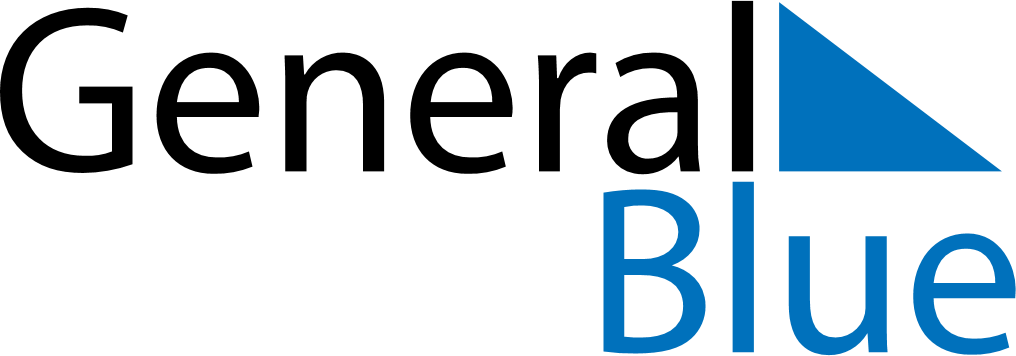 May 2024May 2024May 2024May 2024May 2024May 2024Kastel Stari, Split-Dalmatia, CroatiaKastel Stari, Split-Dalmatia, CroatiaKastel Stari, Split-Dalmatia, CroatiaKastel Stari, Split-Dalmatia, CroatiaKastel Stari, Split-Dalmatia, CroatiaKastel Stari, Split-Dalmatia, CroatiaSunday Monday Tuesday Wednesday Thursday Friday Saturday 1 2 3 4 Sunrise: 5:47 AM Sunset: 7:56 PM Daylight: 14 hours and 9 minutes. Sunrise: 5:45 AM Sunset: 7:57 PM Daylight: 14 hours and 11 minutes. Sunrise: 5:44 AM Sunset: 7:58 PM Daylight: 14 hours and 14 minutes. Sunrise: 5:42 AM Sunset: 7:59 PM Daylight: 14 hours and 16 minutes. 5 6 7 8 9 10 11 Sunrise: 5:41 AM Sunset: 8:01 PM Daylight: 14 hours and 19 minutes. Sunrise: 5:40 AM Sunset: 8:02 PM Daylight: 14 hours and 21 minutes. Sunrise: 5:39 AM Sunset: 8:03 PM Daylight: 14 hours and 24 minutes. Sunrise: 5:37 AM Sunset: 8:04 PM Daylight: 14 hours and 26 minutes. Sunrise: 5:36 AM Sunset: 8:05 PM Daylight: 14 hours and 29 minutes. Sunrise: 5:35 AM Sunset: 8:06 PM Daylight: 14 hours and 31 minutes. Sunrise: 5:34 AM Sunset: 8:07 PM Daylight: 14 hours and 33 minutes. 12 13 14 15 16 17 18 Sunrise: 5:32 AM Sunset: 8:08 PM Daylight: 14 hours and 35 minutes. Sunrise: 5:31 AM Sunset: 8:10 PM Daylight: 14 hours and 38 minutes. Sunrise: 5:30 AM Sunset: 8:11 PM Daylight: 14 hours and 40 minutes. Sunrise: 5:29 AM Sunset: 8:12 PM Daylight: 14 hours and 42 minutes. Sunrise: 5:28 AM Sunset: 8:13 PM Daylight: 14 hours and 44 minutes. Sunrise: 5:27 AM Sunset: 8:14 PM Daylight: 14 hours and 46 minutes. Sunrise: 5:26 AM Sunset: 8:15 PM Daylight: 14 hours and 48 minutes. 19 20 21 22 23 24 25 Sunrise: 5:25 AM Sunset: 8:16 PM Daylight: 14 hours and 50 minutes. Sunrise: 5:24 AM Sunset: 8:17 PM Daylight: 14 hours and 52 minutes. Sunrise: 5:23 AM Sunset: 8:18 PM Daylight: 14 hours and 54 minutes. Sunrise: 5:23 AM Sunset: 8:19 PM Daylight: 14 hours and 56 minutes. Sunrise: 5:22 AM Sunset: 8:20 PM Daylight: 14 hours and 58 minutes. Sunrise: 5:21 AM Sunset: 8:21 PM Daylight: 15 hours and 0 minutes. Sunrise: 5:20 AM Sunset: 8:22 PM Daylight: 15 hours and 1 minute. 26 27 28 29 30 31 Sunrise: 5:19 AM Sunset: 8:23 PM Daylight: 15 hours and 3 minutes. Sunrise: 5:19 AM Sunset: 8:24 PM Daylight: 15 hours and 5 minutes. Sunrise: 5:18 AM Sunset: 8:25 PM Daylight: 15 hours and 6 minutes. Sunrise: 5:17 AM Sunset: 8:26 PM Daylight: 15 hours and 8 minutes. Sunrise: 5:17 AM Sunset: 8:26 PM Daylight: 15 hours and 9 minutes. Sunrise: 5:16 AM Sunset: 8:27 PM Daylight: 15 hours and 11 minutes. 